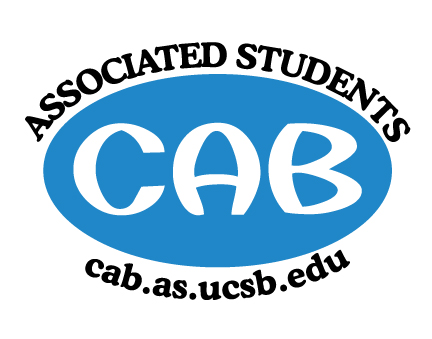 AS Community Affairs Board MinutesMonday, April 15, 2019, 7:32PMUniversity of California, Santa BarbaraAS Community Affairs Board Office, University Center 2523Roll Call and Attendees:Acceptance of AgendaAcceptance of Excused AbsencesMOTION/SECOND: Kim/Gonzalez ACTION: Passes by consentPublic Forum/ Announcements UCSB DHADKHAN tickets!Funding RequestsWomen in MediaFunding RequestBudgetRequesting: $843.50 for ‘Women In Media’ ConferenceMotion to fully fund $843.50 for ‘Women In Media’ Conference Motion/Second: Kim/KingAction: motion passes by hand vote14-0-2Vietnamese Student AssociationFunding RequestBudgetRequesting: $994.14 for V-Grad ItemsMotion to fully fund $995 for V-Grad Items (Items approved for funding highlighted in Yellow)Motion/Second: King/KimAction: motion passes by hand vote15-0-1Chabad at UCSBFunding RequestBudgetRequesting: $9,726.50 for Event Expenses Motion to fully fund $9726.50 for Event Expenses (Items Funded Boxed in Red)Motion/Second: Lydon/GelevAction: motion passes by consentLa EscuelitaFunding RequestBudgetRequesting: $2,100 for transportationMotion to fully fund $2100 for transportationMotion/Second: Balbuena/GonzalezAction: motion passes by consentSoutheast Asian UnionFunding RequestBudget Requesting: $3,614 for transportation ($2714) and Speaker Fees ($900)Motion to fully fund $3,614- (transportation- $2714 & Speaker Fees- $900)Motion/Second: Shah/KingAction: motion passes by consentAction Items (Internal Funding)Special Projects- $500 for You Matter Event- blue books, snacks, miscellaneous Motion to fully fund $500 for blue books, snacks, and miscellaneous itemsMotion/Second: Lee/ BallesterosAction: motion passes by consent  2.   Advisor UpdatesAllina M.: Need everyone to try a little bit harder to clean up after yourself in the officePlease try to do a better job of getting rid of your trashGreat Job with Volunteer Week! Thank you for all your supportIf you’re interested in being CAB Co-Chair, please let us know ASAPIf you have any friends interested, also let us know ASAPBefore you check out, please Document some notes of what you have done and what you would like to implement for next CAB leaderboardPlease do not forget to submit names for AS Award!Ruth G.:1. Co-Chair Updates (Steven King & Christian Larson)If you aren’t sure about anything about the Co-Chair position, talk to Christian or StevenStay tuned for retreat Part 2; if you have suggestions please let us know; planning for Week 7 or 8Before you go lame duck, try to finish strong and think of any projects you would like to do before we are finished2. Board UpdatesSecretary/Webmaster: John BalbuenaFLP Co-Coordinator: Johanna Najera/Colin WuAlternative Breaks Co-Coordinator: Ambar Gonzalez/Shivani ShahAlt. Breaks presentation at General meeting and Senate Meeting this week! Animal Coordinator: Katarina PetrischVolunteer event for next Wednesday’s meeting  Childcare Director: Claudia OkuniewskiCommunity Outreach Coordinator: Kellie McmanamonEnvironmental coordinator: Oscar RamosHistorian: Siena MatsumotoHunger/Houseless Co-Coordinator: Katie Lydon/Andrea NonatoPublic Relations Co-Coordinator: Ricky Nguyen/Claire BoltonSenior Citizen Coordinator: Raphael KingSocial Chair: Kyla GelevSpecial Projects Coordinator: Joanna KimTreasurer: Edwin BallesterosYouth Outreach: Megan LeeCAB Student StaffMotion to Adjourn the Meeting at 8:30PMMOTION/SECOND: Kim/GonzalezACTION: motion passes by consentNameStatus NameStatusChristian Larson (Co-Chair)PresentJohn BalbuenaLate (excused)Stephen King (Co-Chair) Absent (Excused)Katie LydonpresentAmbar Gonzalez PresentKellie McManamonPresentAndrea NonatoExcusedSiena MatsumotoPresentClaire BoltonPresentMegan LeepresentClaudia OkuniewskiabsentOscar RamosabsentColin WupresentRaphael KingPresentRicky NguyenPresentShivani ShahpresentKatarina PetritschpresentKyla GelevPresentEdwin BallesterospresentAllina Mojarro(Advisor)presentJoanna KimpresentLea Toubian(Senate Liaison)presentRuth Guevarra-Garcia (advisor)absentYara Khamis (Senate Liaison)present